В рамках реализации проекта «Радуга эмоций» в группе №6 были проведены следующие мероприятия:- Разместили  консультацию  по теме проводимого проекта  в родительских уголках. «Мир детских эмоций»Цель: взаимодействие с родителями, направленное на реализацию проекта.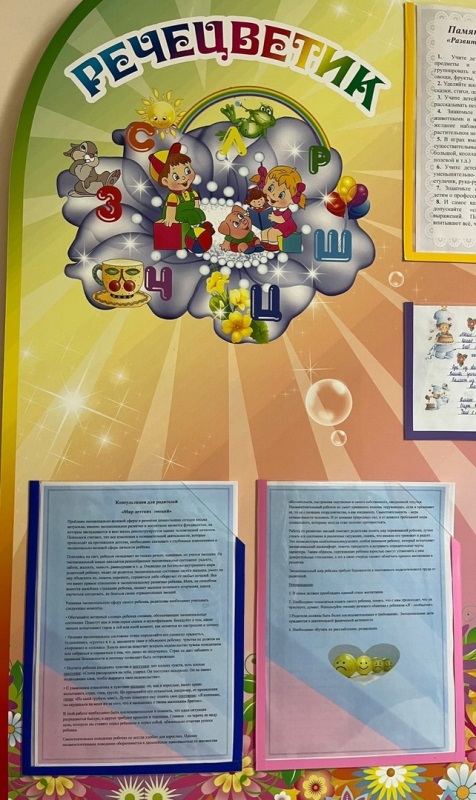 -Рассматривание карточек «Эмоции»Цель: научить детей различать эмоции по схематическим изображениям.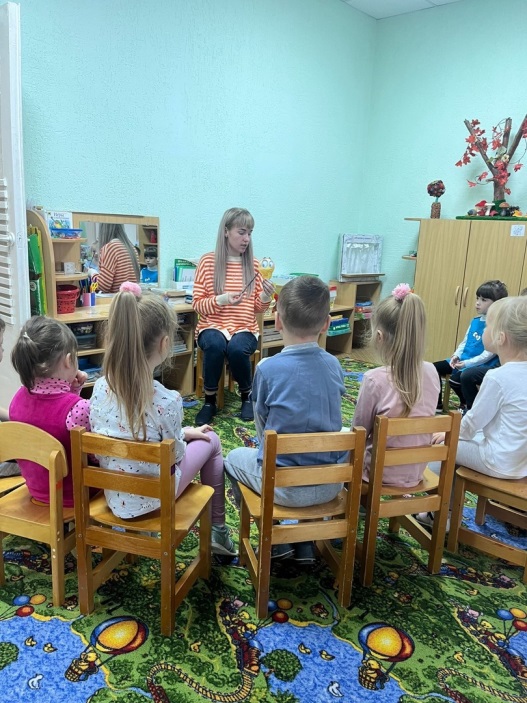 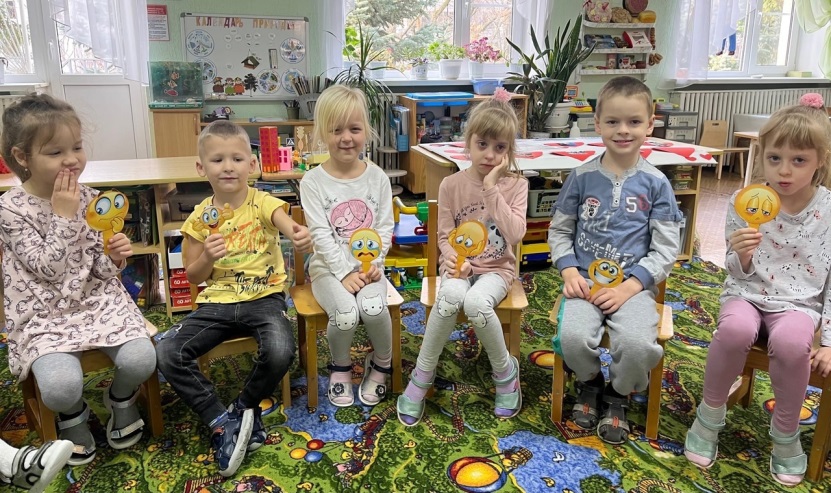 - Чтение и рассказывание художественной литературы « Кто наказал его?», «Обидчики», «Чего нельзя, того нельзя».Цель: развитие положительного отношения ребенка к окружающим.-Провели настольно-печатную игру «Конструктор эмоций»Цель: закрепление и уточнение представлений детей о частях лица; формирование эмоциональной сферы; развитие зрительного внимания и мышления.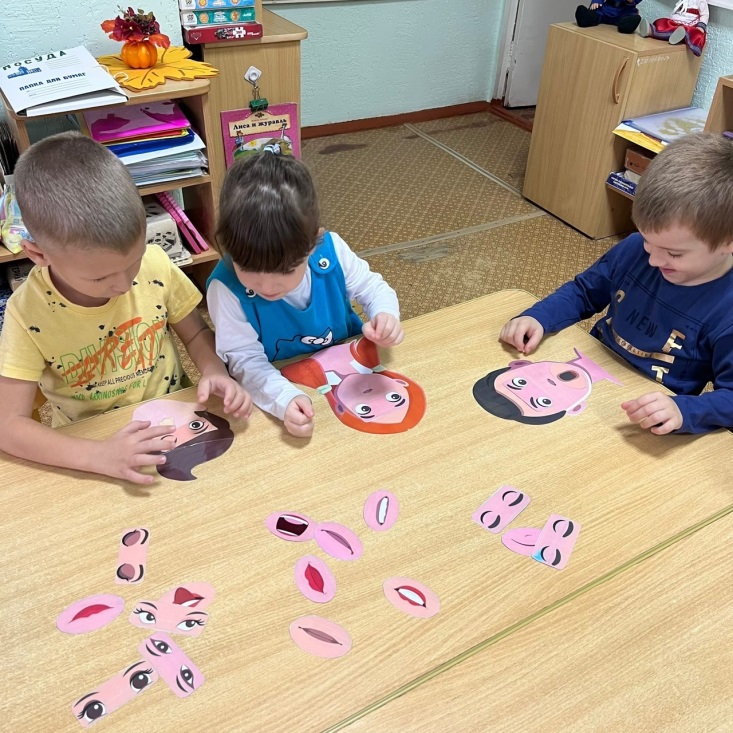 -Создание «Генеалогическое древо  группы «Речецветик»Цель: формирование сплоченности коллектива в детском саду, через создание коллективной работы.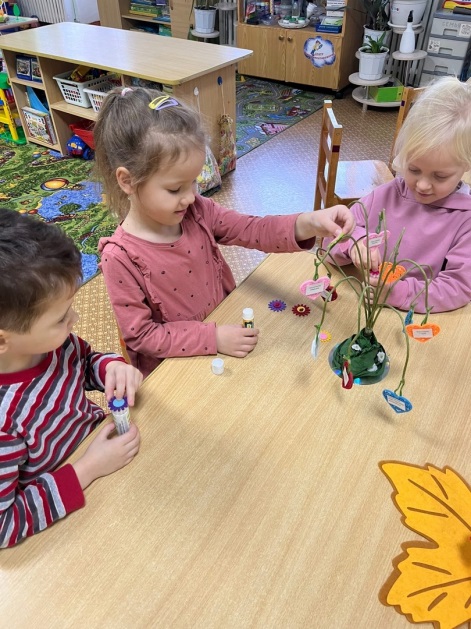 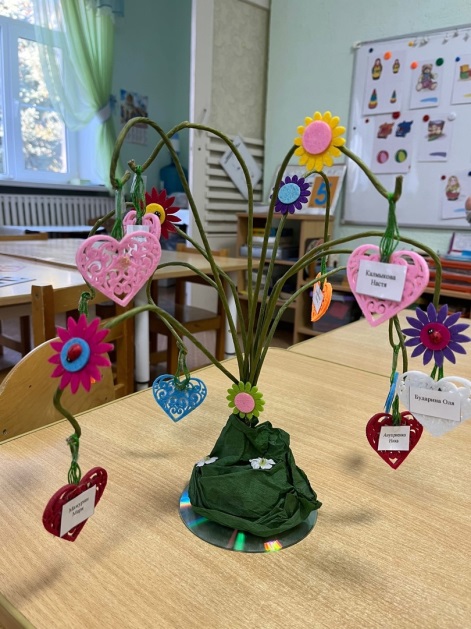 -Просмотр мультфильма «Чувства и эмоции»Цель: обобщение и расширение знаний детей об эмоциях.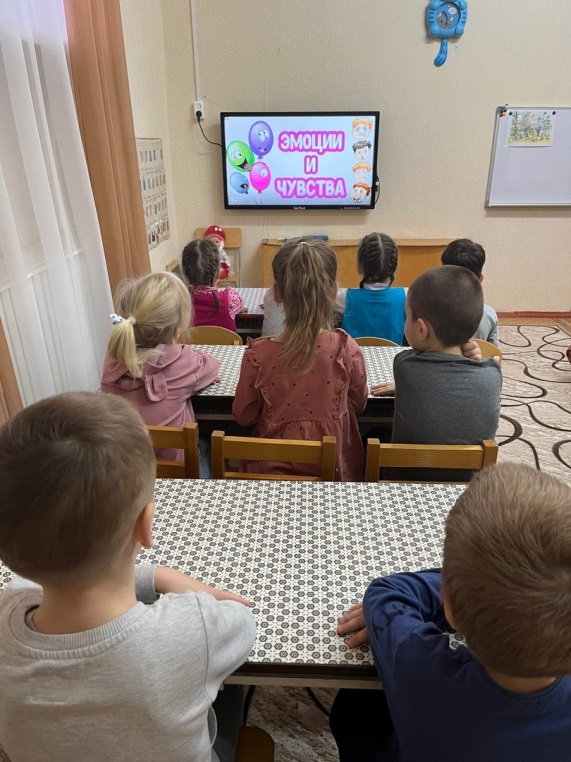 